ДОГОВОР № _____на оказание платных образовательных услуг г. Москва                                                                                                   «____»________ 20___ г.Общество с ограниченной ответственностью «Международный инновационный образовательный центр» (далее - ООО «МИОЦ»), осуществляющее подготовку в сфере профессионального образования, действующее на основании Лицензии №039045 от 21.12.2017г., выданной Департаментом образования города Москвы на бессрочный срок, и Устава, в лице генерального директора Япаровой Маргариты Егоровны с одной стороны, именуемое в дальнейшем «Исполнитель», и __________________, именуем(ая)ый в дальнейшем «Слушатель», с другой стороны, совместно  именуемые «Стороны», а по отдельности «Сторона», заключили настоящий Договор в соответствии с Гражданским кодексом Российской Федерации, законами Российской Федерации «Об образовании» и «О защите прав потребителей», а также Правилами оказания платных образовательных услуг, утверждённых Постановлением Правительства Российской Федерации от «15» августа 2013 года №706, Приказом Министерства образования и науки Российской Федераций от «21» ноября 2013 года № 1267, г. Москва о нижеследующем:ПРЕДМЕТ ДОГОВОРАИсполнитель предоставляет, а Слушатель оплачивает обучение.Форма обучения заочная с использованием дистанционных образовательных технологий (далее - ДОТ).ДОТ - образовательные технологии, реализуемые в основном с применением информационных и телекоммуникационных технологий при опосредованном (на расстоянии) или не полностью опосредованном взаимодействии Слушателя и педагогического работника Исполнителя.Программа: ___________________________________________.Обучение по программе включает ______(__________________)  академических часов.После успешного прохождения Слушатель учебной программы по курсу и сдачи тестирования получает документ установленного образца, удостоверяющий успешное окончание обучения (далее - документ, удостоверяющий успешное окончание обучения).Сроки реализации учебной программы определяются Слушателем по мере сдачи установленных программой контрольно-измерительных тестов, но не позднее 1 (одного) года после начала обучения.Начало занятий возможно в течение двух недель после оплаты обучения.Окончание обучения определяется сдачей всех контрольно-измерительных тестов и выдачей документа, удостоверяющего успешное окончание обучения.Исполнитель осуществляет оказание платных образовательных услуг на основании Лицензии: серия 77Л01 № 0009902 (Рег. № 039045 от «21» декабря 2017 года), выданной Департаментом образования города Москвы (Приложение №1 к настоящему Договору).ПРАВА СТОРОНИсполнитель вправе:самостоятельно осуществлять образовательный процесс, выбирать системы оценок, формы, порядок и периодичность промежуточного тестирования Слушателя, применять к нему меры поощрения и налагать взыскания в пределах, предусмотренных Уставом, а также в соответствии с локальными нормативными актами Исполнителя.отказать Слушателю в выдаче документа, удостоверяющего успешное окончание обучения в случае пропуска занятий и/или не прохождении итогового тестирования (аттестации).Слушатель вправе:обращаться к работникам Исполнителя, Представителям Исполнителя по вопросам, касающимся процесса обучения в образовательном учреждении;получать полную и достоверную информацию об оценке своих знаний, умений и навыков, а также о критериях этой оценки.получать информацию от Исполнителя по вопросам организации и обеспечения надлежащего исполнения услуг, предусмотренных разделом 1 настоящего Договора.ОБЯЗАННОСТИ СТОРОНОбязанности Исполнителя:Зачислить Слушателя, выполнившего установленные Уставом и иными локальными нормативными актами Исполнителя условия приема, в группу по прохождению обучения.Организовать и обеспечить надлежащее исполнение услуг, предусмотренных в разделе 1 настоящего Договора.Создать Слушателю необходимые условия для освоения выбранной образовательной программы.Проявлять уважение к личности Слушателя, не допускать физического и психологического насилия, обеспечить условия укрепления нравственного, физического и психологического здоровья, эмоционального благополучия Слушателя с учетом его индивидуальных особенностей.Восполнить материал занятий, пройденный за время отсутствия Слушателя по уважительной причине, в пределах объема услуг, оказываемых в соответствии с разделом 1 настоящего Договора.Обязанности Слушателя:Своевременно вносить плату за предоставляемые услуги, указанные в разделе 1 настоящего Договора.Соблюдать требования Устава Исполнителя, Правил внутреннего распорядка и иных локальных нормативных актов, соблюдать учебную дисциплину и общепринятые нормы поведения, в частности, проявлять уважение к научно-педагогическому, инженерно-техническому, административно-хозяйственному, учебно-вспомогательному и иному персоналу Исполнителя, Представителя Исполнителя и другим Слушателям, не посягать на их честь и достоинство.Возмещать ущерб, причиненный Слушателем имуществу Исполнителя, в соответствии с законодательством Российской Федерации.Посещать вебинары и сдавать контрольно-измерительные тесты согласно учебному расписанию.Выполнять задания по подготовке к занятиям, даваемые педагогическими работниками Исполнителя.ОПЛАТА УСЛУГСлушатель оплачивает услуги, предусмотренные настоящим Договором в порядке и сроки, предусмотренные настоящим Договором.Полная стоимость курса по настоящему Договору, составляет _________(______) рублей ___ копеек. Скидка по настоящему Договору составляет ________ (________________) процентов от полной стоимости курса. Сумма с учетом скидки по настоящему Договору составляет ____________(___________) рублей ___ копеек. Единоразовая фиксированная выплата, НДС не облагается (п. 2 ст. 346.11 НК РФ).Услуги должны быть оплачены в соответствии с пунктом 1.3.1 настоящего Договора.В случае не выдачи документа, удостоверяющего успешное окончание обучения Слушателя на основании пункта 2.1.2 настоящего Договора, денежные средства, полученные Исполнителем за оказание услуг по подготовке Слушателя, не подлежат возврату.Обязательства Слушателя по оплате услуг Исполнителя считаются выполненными в день зачисления денежных средств в полном объеме на расчетный счет Исполнителя.ОСНОВАНИЯ ИЗМЕНЕНИЯ И РАСТОРЖЕНИЯ ДОГОВОРАУсловия, на которых заключен настоящий Договор, могут быть изменены либо по соглашению сторон, либо в соответствии с действующим законодательством Российской Федерации.Настоящий Договор может быть расторгнут по соглашению Сторон.Слушатель вправе отказаться от исполнения Договора при условии оплаты Исполнителю фактически понесенных им расходов.В случае расторжения договора по инициативе Слушателя и при прохождении им более 50 (пятидесяти) процентов программы по курсу, оплата за обучение Слушателю не возвращается.ОТВЕТСТВЕННОСТЬ ЗА НЕИСПОЛНЕНИЕ ИЛИ НЕНАДЛЕЖАЩЕЕ ИСПОЛНЕНИЕ ОБЯЗАТЕЛЬСТВ ПО НАСТОЯЩЕМУ ДОГОВОРУВ случае неисполнения или ненадлежащего исполнения сторонами обязательств по настоящему Договору они несут ответственность, предусмотренную Гражданским кодексом Российской Федерации, федеральными законами, Законом Российской Федерации «О защите прав потребителей» и иными нормативными правовыми актами.В случае невозможности исполнения Договора, возникшей по вине Слушателя – несвоевременная оплата, отказ от оплаты, невыполнение учебного плана в установленные сроки, нарушение правил внутреннего распорядка, невыполнение в установленные сроки учебных заданий Исполнитель вправе отчислить Слушателя (прекратить обучение) с удержанием Исполнителем всех ранее внесенных Слушателем сумм за обучение.ЗАКЛЮЧИТЕЛЬНЫЕ ПОЛОЖЕНИЯНастоящий Договор вступает в силу со дня его заключения.Договор составлен в двух экземплярах, имеющих равную юридическую силу.Заключая настоящий договор, Слушатель в соответствии с Федеральным Законом Российской Федерации «О персональных данных» дает свое согласие на обработку Исполнителем или уполномоченным им лицом своих персональных данных.Заключая настоящий договор, Слушатель подтверждает, что ознакомлен с документами Исполнителя, устанавливающими порядок обработки персональных данных, а также со своими правами и обязанностями в этой области.ЮРИДИЧЕСКИЕ АДРЕСА И БАНКОВСКИЕ РЕКВИЗИТЫ СТОРОНПриложение №1к Договору №______на оказание платных образовательных услугот «___» ______________ 201__ г.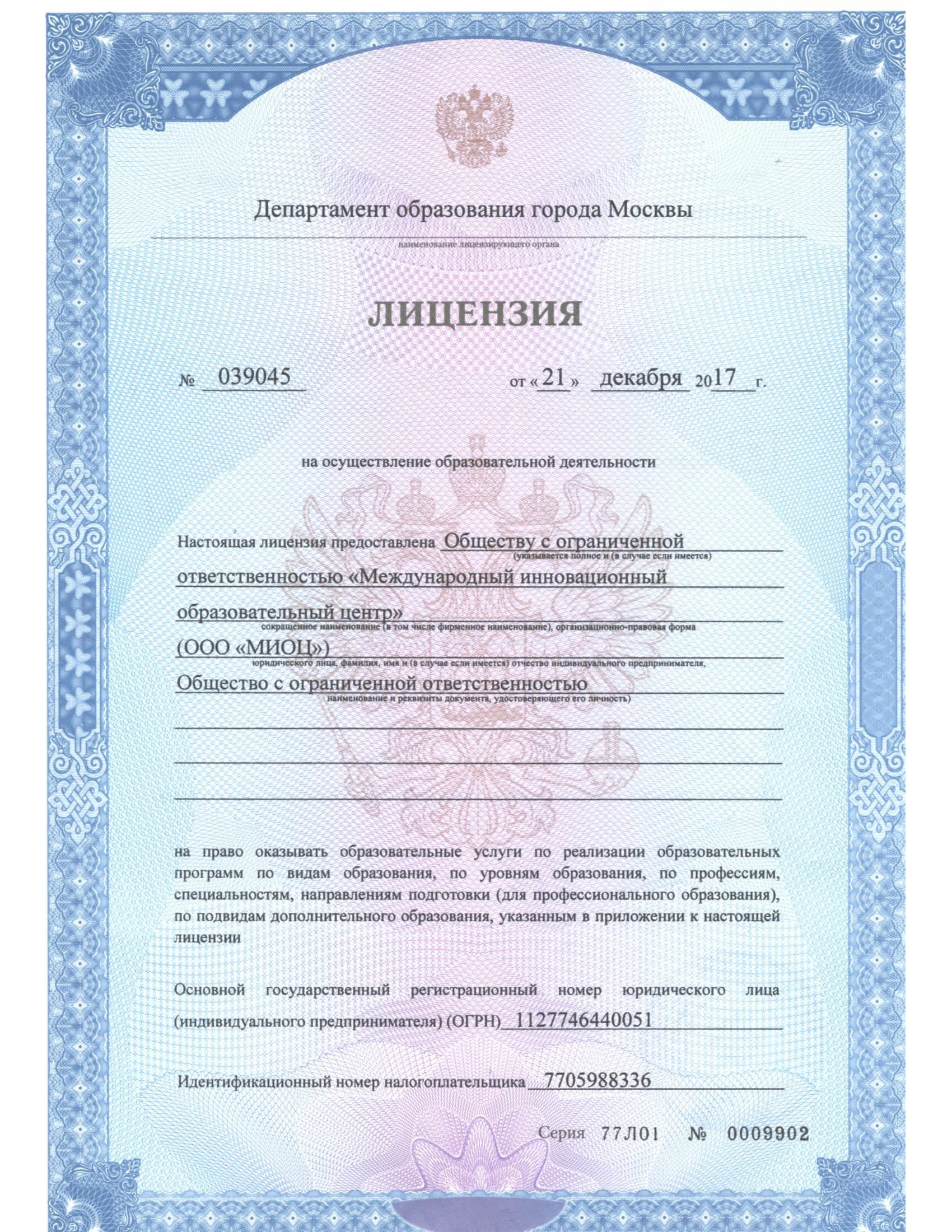 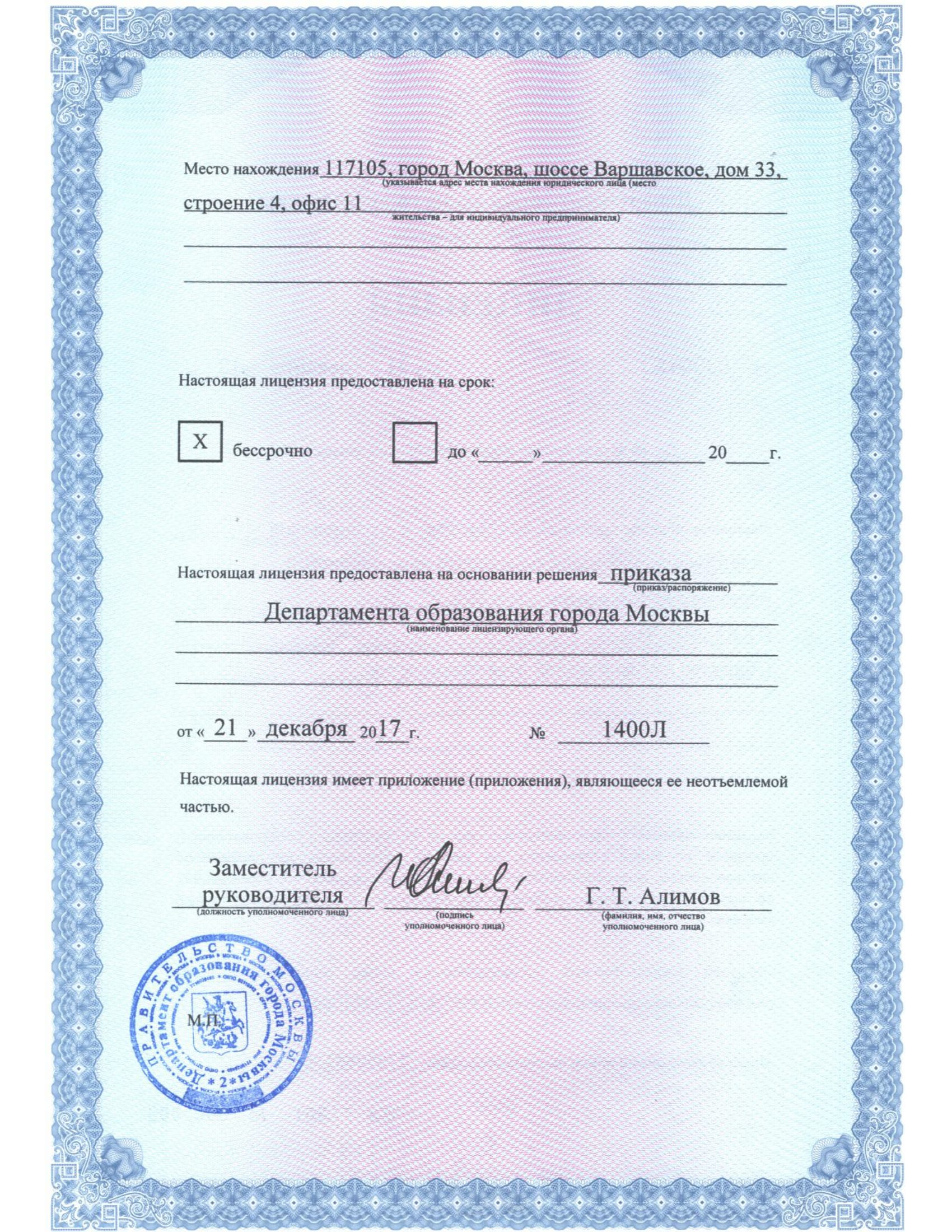 ИсполнительСлушательООО «МИОЦ»Фактический адрес 117105,  г. Москва, Варшавское шоссе, д.33, стр.4, оф. 11ИНН 7705988336КПП 772601001ОГРН 1127746440051 от 04.06.2012г.Наименование банка АКБ «РосЕвроБанк» (АО)Корр.счет 30101810445250000836Расчетный счет 40702810100030250569БИК 044525836ФИО ____________________________________Паспорт № _____ серия _________Выдан (кем, когда): ________________________Адрес места жительства:_________________________________________e-mail: ____________Тел. _______________________________/Япарова М.Е./            М.П.______________________/____________/